John Paul II Catholic University of Lublin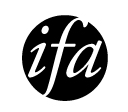 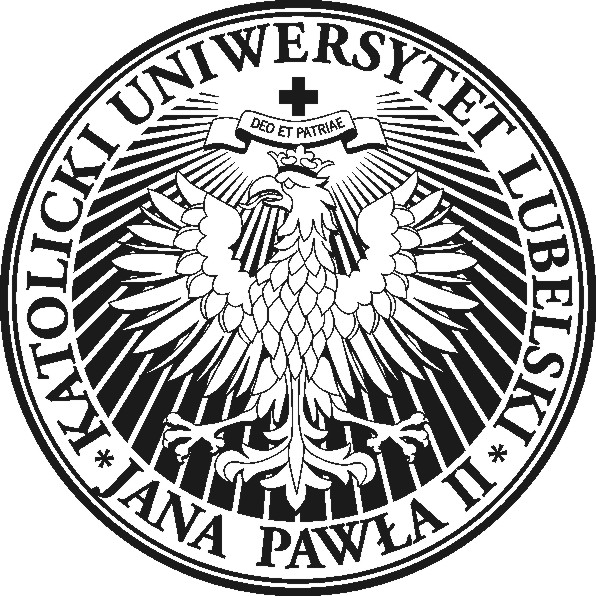 Institute of English StudiesAl. Racławickie 14, 20-950 Lublintel.: +48 81 4453942, fax: +48 81 4453943ifa@kul.pl, www.kul.pl/ifa__________________________________________________________________________________English Studies, KULYear One, MA studies (first-cycle studies)full-time course, 2014/2015General academic profile	Extra modules (paid offer):John Paul II Catholic University of LublinInstitute of English StudiesAl. Racławickie 14, 20-950 Lublintel.: +48 81 4453942, fax: +48 81 4453943ifa@kul.pl, www.kul.pl/ifa__________________________________________________________________________________English Studies, KULYear Two, MA studies (first-cycle studies)full-time course, 2014/2015General academic profile	  SubjectSemesterSemesterSemesterSemesterRemarks  SubjectIIIIIIRemarks  SubjectHours per semesterForm of assess./ECTS pointsHours per semesterForm of assess./ECTS pointsRemarksModule 1 [General university and missionary courses]Module 1 [General university and missionary courses]Module 1 [General university and missionary courses]Module 1 [General university and missionary courses]Module 1 [General university and missionary courses]Module 1 [General university and missionary courses]Module 1 [General university and missionary courses]1The Bible – Essence and the role in culture (lecture)30E/2--! course in PolishModule 2 [Practical English] Module 2 [Practical English] Module 2 [Practical English] Module 2 [Practical English] Module 2 [Practical English] Module 2 [Practical English] Module 2 [Practical English] 1Practical English (classes)30Z/330Z/42Practical English – Translation. Introduction to translation (classes)30Z/3--3 Practical English – Translation. Literary translation (classes)--30Z/3Module 3 [Culture Studies] Module 3 [Culture Studies] Module 3 [Culture Studies] Module 3 [Culture Studies] Module 3 [Culture Studies] Module 3 [Culture Studies] Module 3 [Culture Studies] British culture studies (classes)30Z/230Z/2Celtic culture studies  (classes)30Z/230Z/2American culture studies (classes)30Z/230Z/2Module 4 [Seminarium magisterskie] Module 4 [Seminarium magisterskie] Module 4 [Seminarium magisterskie] Module 4 [Seminarium magisterskie] Module 4 [Seminarium magisterskie] Module 4 [Seminarium magisterskie] Module 4 [Seminarium magisterskie] Phonetics and Phonology (seminarium)30Zbo/430Zbo/3Medieval translation: selected linguistic aspects  (seminarium)30Zbo/430Zbo/3Teacher training (seminarium)  30Zbo/430Zbo/3Translation (seminarium)  30Zbo/430Zbo/3British Literature (seminarium)30Zbo/430Zbo/3 American Literature (seminarium)30Zbo/430Zbo/3Module 5 [Linguistics] (choose module 5 or 6)Module 5 [Linguistics] (choose module 5 or 6)Module 5 [Linguistics] (choose module 5 or 6)Module 5 [Linguistics] (choose module 5 or 6)Module 5 [Linguistics] (choose module 5 or 6)Module 5 [Linguistics] (choose module 5 or 6)Module 5 [Linguistics] (choose module 5 or 6)Module 5a Obligatory courses componentModule 5a Obligatory courses componentModule 5a Obligatory courses componentModule 5a Obligatory courses componentModule 5a Obligatory courses componentModule 5a Obligatory courses componentModule 5a Obligatory courses component1Monographic lecture on linguistics (lecture)30Zbo/1--2Fonologia (classes)30Z/430E/53Morphology(classes)30Z/430E/54Syntax  (classes)30Z/430E/55Research methodology in linguistics (classes)30Z/230Z/2Module 5b Elective courses component (choose 1 each term)   Module 5b Elective courses component (choose 1 each term)   Module 5b Elective courses component (choose 1 each term)   Module 5b Elective courses component (choose 1 each term)   Module 5b Elective courses component (choose 1 each term)   Module 5b Elective courses component (choose 1 each term)   Module 5b Elective courses component (choose 1 each term)   Germanic-Celtic-Slavic contrastive grammar (classes)30Z/1--Daily life in medieval England (classes)    30Z/1--Typhlodidactics (classes)    --30Z/1Corpus linguistics (classes)--30Z/1Module 6 [Literary Theory] (choose module 5 or 6)Module 6 [Literary Theory] (choose module 5 or 6)Module 6 [Literary Theory] (choose module 5 or 6)Module 6 [Literary Theory] (choose module 5 or 6)Module 6 [Literary Theory] (choose module 5 or 6)Module 6 [Literary Theory] (choose module 5 or 6)Module 6 [Literary Theory] (choose module 5 or 6)Module 6a Obligatory courses component    Module 6a Obligatory courses component    Module 6a Obligatory courses component    Module 6a Obligatory courses component    Module 6a Obligatory courses component    Module 6a Obligatory courses component    Module 6a Obligatory courses component    1Monographic lecture on literature  (lecture)30Zbo/1--2British Literature I (classes)30Z/430E/53American Literature I (classes)30Z/430E/54Literary Theory (classes)30Z/430E/55Research methodology in Literature  (classes)30Z/230Z/2Module 6b Elective courses component (choose 1 each term)   Module 6b Elective courses component (choose 1 each term)   Module 6b Elective courses component (choose 1 each term)   Module 6b Elective courses component (choose 1 each term)   Module 6b Elective courses component (choose 1 each term)   Module 6b Elective courses component (choose 1 each term)   Module 6b Elective courses component (choose 1 each term)    American Literature II (classes)30Z/1--Literary theory (classes)30Z/1--British Literature II (classes)--30Z/1Colonial culture (classes)--30Z/1Hours (total): 600330270ECTS (total): 603030Module 7 [Teacher training specialization] Module 7 [Teacher training specialization] Module 7 [Teacher training specialization] Module 7 [Teacher training specialization] Module 7 [Teacher training specialization] Module 7 [Teacher training specialization] Module 7 [Teacher training specialization] Psychology (lecture)15E/1--! course in PolishPedagogy (lecture)15E/1--! course in PolishDidactics of English (classes)30Z/1--Teaching practice--30Zbo/1Module 8 [Translator training]Module 8 [Translator training]Module 8 [Translator training]Module 8 [Translator training]Module 8 [Translator training]Module 8 [Translator training]Module 8 [Translator training]Oral translation (classes)30Z/115Z/1Specialised translation (classes)30Z/115Z/1Translation practice--15Z/1  SubjectSemesterSemesterSemesterSemesterRemarks  SubjectIIIIIIIVIVRemarks  SubjectHours per semesterForm of assess./ECTS pointsHours per semesterForm of assess./ECTS pointsRemarksModule 1 [General university and missionary courses]Module 1 [General university and missionary courses]Module 1 [General university and missionary courses]Module 1 [General university and missionary courses]Module 1 [General university and missionary courses]Module 1 [General university and missionary courses]Module 1 [General university and missionary courses]Catholic social science and John Paul II’s social teaching (lecture)30E/2--! course in PolishModule 2 [Practical English]Module 2 [Practical English]Module 2 [Practical English]Module 2 [Practical English]Module 2 [Practical English]Module 2 [Practical English]Module 2 [Practical English]Practical English (classes)30Z/730Z/5Module 4 [MA seminar]] Module 4 [MA seminar]] Module 4 [MA seminar]] Module 4 [MA seminar]] Module 4 [MA seminar]] Module 4 [MA seminar]] Module 4 [MA seminar]] Phonology (seminarium)30Zbo/1730Zbo/3Morphology (seminarium)30Zbo/1730Zbo/3Syntax  (seminarium)30Zbo/1730Zbo/3Teacher Training (seminarium)30Zbo/1730Zbo/3British Literature (seminarium)30Zbo/1730Zbo/3 American Literature (seminarium)30Zbo/1730Zbo/3Module 5 Linguistics] (choose module 5 or 6)Module 5 Linguistics] (choose module 5 or 6)Module 5 Linguistics] (choose module 5 or 6)Module 5 Linguistics] (choose module 5 or 6)Module 5 Linguistics] (choose module 5 or 6)Module 5 Linguistics] (choose module 5 or 6)Module 5 Linguistics] (choose module 5 or 6)Module 5a Obligatory courses componentModule 5a Obligatory courses componentModule 5a Obligatory courses componentModule 5a Obligatory courses componentModule 5a Obligatory courses componentModule 5a Obligatory courses componentModule 5a Obligatory courses componentMonographic lecture on linguistics (lecture)30Zbo/2--Module 5b Elective courses component (choose 1 each term)Module 5b Elective courses component (choose 1 each term)Module 5b Elective courses component (choose 1 each term)Module 5b Elective courses component (choose 1 each term)Module 5b Elective courses component (choose 1 each term)Module 5b Elective courses component (choose 1 each term)Module 5b Elective courses component (choose 1 each term)Język staroirlandzki (classes)30Z/2--History of the English language II (classes)30Z/2--Contemporary linguistic theories (classes)--30Z/2Minimalism in syntax (classes)--30Z/2Module 6 [Literary Theory] (choose module 5 or 6)Module 6 [Literary Theory] (choose module 5 or 6)Module 6 [Literary Theory] (choose module 5 or 6)Module 6 [Literary Theory] (choose module 5 or 6)Module 6 [Literary Theory] (choose module 5 or 6)Module 6 [Literary Theory] (choose module 5 or 6)Module 6 [Literary Theory] (choose module 5 or 6)Module 6a Obligatory courses componentModule 6a Obligatory courses componentModule 6a Obligatory courses componentModule 6a Obligatory courses componentModule 6a Obligatory courses componentModule 6a Obligatory courses componentModule 6a Obligatory courses componentMonographic lecture on literature (lecture)30Zbo/2--Module 6b Elective courses component (choose 1 each term)Module 6b Elective courses component (choose 1 each term)Module 6b Elective courses component (choose 1 each term)Module 6b Elective courses component (choose 1 each term)Module 6b Elective courses component (choose 1 each term)Module 6b Elective courses component (choose 1 each term)Module 6b Elective courses component (choose 1 each term)Literary Theory (classes)30Z/2--Current trends in English literature (classes)30Z/2--Colonial culture  (classes)--30Z/2New trends in ethnic American literature (classes)--30Z/2ExamsExamsExamsExamsExamsExamsExamsMA exam & MA thesis ---E/20Hours (total): 240 15090Razem ECTS: 603030